Планирование и проведение адресной работы с нестандартными детьми.Примеры упражнений.Системно – отстающие учащиесяОдаренные учащиесяЗадание №1.Используя диаграмму №3, ответьте на вопросы:1)  в каком месяце в селе родилось больше всего детей?2)  в каком месяце родилось столько же детей, сколько в апреле?3)  в какие месяцы родилось по два ребенка?4)  сколько детей родилось в марте?5)  сколько детей родилось за первую половину года?6)  сколько детей родилось за весь год?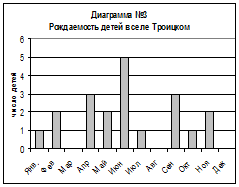 Задание №2.В отделе мужской обуви универмага в течение дня производился учет размеров купленной обуви. Были получены следующие результаты: 44, 40, 43, 39, 42, 42, 45, 41, 43, 43, 41, 42, 46, 40, 41, 42, 39, 42, 45, 42, 43, 44, 44, 41, 42. Представьте эти результаты в виде таблицы: размер, количество купленной обуви, итого.Какой размер обуви наиболее распространен?Задание №1.На школьной спартакиаде проводится несколько квалификационных забегов на 100 метров, по результатам которых в финал выходит ровно половина от числа всех участников. Перед вами результаты всех спортсменов. Какой результат позволяет пройти в финал? Воспользуйтесь графической интерпретацией, изображая все числа и их среднее арифметическое на числовой прямой.15,5; 16,8; 21,8; 18,4; 16,2; 32,3; 19,9; 15,5; 14,7; 19,8; 20,5; 15,4.(Вычитаем медиану: Ме = 17,6. 
Спортсменов, которые имеют результат выше найденного, будет как раз половина от числа всех участников. А вот результат выше среднего арифметического, которое равно здесь х = 18,9, еще не позволяет рассчитывать на выход в финал: в списке есть спортсмен с результатом 18,4, который не попадает в финал. Мода этого ряда равна Мо = 15,5 и дает слишком завышенную оценку для “среднего результата”).Задание №2.Каждое число исходного ряда увеличили на 10. Что произойдет с его средним арифметическим, модой и медианой?1. Среднее арифметическое …а) увеличится на 100;
б) уменьшится на 10;
в) увеличится на 10;
г) увеличится в 100 раз.2. Мода…а) увеличится на 10;
б) уменьшится в 100 раз;
в) увеличится в 10 раз;
г) увеличится на 100;3. Медиана…а) увеличится в 10 раз;
б) уменьшится на 10;
в) уменьшится на 100;
г) увеличится на 10.(1. в); 2. а); 3. г)).Задание №3.Найдите среднее арифметическое ряда чисел:4, 7, 6, 1, 2, 8, 9, 11а) 11; б) 8; в) 50; г) 6.Задание №3.Сколько чисел в ряду, если его медианой служит: а) пятнадцатый член; б) среднее арифметическое семнадцатого и восемнадцатого членов? (а) если упорядочить данный ряд чисел, то до члена с номером n = 15 в полученном ряду будет находиться 14 членов. Так как 15-й член является медианой, то после него тоже находится 14 членов. Всего в ряду 14 + 1 + 14, т.е. 29 членов;
б) если упорядочить данный ряд чисел, то до 17-го члена в полученном ряду находится 16 членов. Так как 17-й и 18-й члены расположены в упорядоченном ряду чисел посередине, то после 18-го члена также находится еще 16 членов. Всего в ряду 16 + 2 + 16, т.е. 34 члена.)Задание №4.Конфеты в магазине продают на вес. Чтобы узнать, сколько конфет содержится в одном килограмме, Маша решила найти вес одной конфеты. Она взвесила несколько конфет и получила следующие результаты:12, 13, 14, 12, 15, 16, 14, 13, 11.Найти медиану.Задание №4.Составьте числовой ряд и определите его статистические характеристики, объясните практический смысл этих показателей.1; 1; 1; 1; 1; 1; 1; 2; …; 2; 3; 3; 3; 3; 3; 4; 4; 4.
Размах: 4 – 1 = 3; х = (1 · 7 + 2 ·15 + 3 · 5 + 4 · 3) : 30 = 64 : 30 = 2,13. В среднем в семьях по 2 ребенка (Мо = 2).Наиболее часто встречаются семьи с двумя детьми (Ме = (2 + 2) : 2 = 2).
